Сергей КУШНИР
ВВЕДЕНИЕСоциальные сети — это новый этап развития коммуникаций. Это, своего рода, радио начала XX века. И это отнюдь не громкое сравнение. Во-первых, чтобы технически реализовать сайт уровня социальной сети требуются знания и компетенции большого числа людей. Во-вторых, инфраструктура социальной сети — это множество серверов, по всему миру, поддерживающих стабильную работу пользователей. Но самое главное — социальные сети имеют огромное влияние на людей. Как в хорошем, так и плохом смысле. Поведение людей в социальных сетях изучают психологи, социальными сетями пользуются политики и знаменитости. Социальные сети — это феномен XXI века.ЗАДАЧИ СОЦИАЛЬНЫХ СЕТЕЙС точки зрения SEO, социальные сети — это следующий этап продвижения после оптимизации сайта, покупки ссылок на биржах ссылок и/или контекстной рекламы.Как работают социальные сетиИзначально привлечение социальных сетей, как правило, требуется в случае товаров импульсного спроса. В таком случае работа с социальными медиа сводится к привлечению траффика на посадочную страницу, «посадку» посетителей и проведение их по структуре посадочной страницы до заветной кнопки «Купить». Этот процесс называется конверсией (зашел → купил).В случае крупных брендов («Кока-Кола», «Газпром», «Билайн» и пр.) задача социальных сетей сводится к формированию положительного имиджа в обществе.Бренды B2B также используют социальный траффик. Однако их задача — дополнить общую политику SEO, повысить осведомленность в сети.ЧТО ТАКОЕ ФЕЙСБУКФейсбук — социальная сеть для интеллектуалов. После экспансии ВКонтакте Фейсбук на некоторое время действительно отошел на второй план и за ним закрепилось это название. Также Фейсбук в значительной степени популярен в Европе и Америке и ряде других стран.






Однако в последние годы (2017 – 2019 гг.) Фейсбук снова приобретает свою значимость. На этот раз как агрегатор бизнес-стратегий и менеджер коммуникаций [в смысле софтверного онлайн решения]. Во многом это связано с развитием Инстаграма, еще одного продукта Фейсбука, который теперь становится возможным объединить в единый коммуникационный центр для общения с вашей аудиторией.РЕГИСТРАЦИЯ В ФЕЙСБУКЕДля работы в Фейсбуке вам нужно зарегистрироваться. В результате у вас создается аккаунт. Фактически и формально, это ваша личная страница. NB:      в стартовом аккаунте нельзя заниматься 
                              коммерческой деятельностью, продавать товары 
                              или услуги!Для продвижения бизнеса требуется создать страницу. Таким образом, процедура регистрации означает создание администратора. Будет ли он управлять только своим аккаунтом или бизнес-страницей от лица данного аккаунта зависит от целей и задач бизнеса. Преимущества бизнес-аккаунтаИндексация поисковыми сайтамиГибкие инструменты аналитикиИнтеграция с InstagramОтсутствие лимита на количество друзейПосле создания страницы ваше присутствие в Фейсбуке выражается двумя профилями: аккаунтом и страницей. Дополнительно к странице можно создать группу общения для подписчиков.СТРАТЕГИИ КОММУНИКАЦИИКоммуникационная политика вашей фирмы позволяет по-разному использовать связку аккаунт + страница. Во-первых, иначе Фейсбук не работает. Во-вторых, наличие постоянного аккаунта дает дополнительный источник персонализировать общение с аудиторией. Показать, что за любым бизнесом стоят люди.Если по ряду причин требуется завуалировать и/или формализовать [в хорошем смысле] общение с аудиторией, то два аккаунта можно использовать для разделения когерентного новостного потока.Пример 1:  можно использовать аккаунт как новостную 
                                     ленту, дублируя, например, сообщения с 
                                     новостной ленты сайта; 
 
                                     тогда страницу использовать как микро-сайт  
                                     компании в социальной сети.Пример 2:  можно также использовать аккаунт для 
                                     персонализированных сообщений своей 
                                      аудитории, профессиональных советов и пр.  КОНТЕНТ-СТРАТЕГИЯКонтент стратегия — это стратегия размещения материалов, которые должны увидеть ваши подписчики. В идеале, сделайте .psd шаблон под каждую рубрику ваших социальных сетей (где это действительно может пригодиться — так это в Инстаграмме).Публиковать следует до 10 постов в неделю. Выбирать время размещения согласно статистике аналитики сообщества.Контент на странице можно разделить на три типа: информационный, развлекательный и вовлекающий. Информационный контент — это непосредственно информация о компании, о продуктах / услугах, ссылки на блог и новости рынка.Развлекательный контент: околотематические новости, юмор, ситуативные посты, полезная информация по теме.Вовлекающий контент: опросы и конкурсыТЕХНИЧЕСКИЕ НАСТРОЙКИ СТРАНИЦЫЧтобы произвести базовую настройку аккаунта в Фейсбуке, введите параметры ниже.Советы ФейсбукаПосле создания страницы Фейсбук даст вам пару советов, что с ней можно сделать далее. Искусственный интеллект платформы постоянно совершенствуется, поэтому прислушиваться к советам можно и нужно. Актуальные советы на октябрь 2019 года:
создайте простое для запоминания имя пользователя для вашей страницыпреимущество страниц перед аккаунтом — статистика. Узнавайте больше о своей аудитории через вкладку «Статистика»
добавьте часы работы. Фейсбук автоматически покажет пользователям открыты вы сейчас или нет
создайте группу для своей страницы; Группа – это место, где люди обсуждают, планируют, общаютсяТехнические настройки страницыУстановите настройки ниже для оптимальной и безопасной работы страницы:    Общие → Публикации посетителей
✓ разрешить посетителям страницы делать публикации
✓ разрешить публикации фото и видео
✓ проверять публикации от других людей прежде, чем они появятся   
   на странице    Общие → Сообщения
✓ показывать кнопку «Написать», чтобы позволить людям   
    отправлять личные сообщения моей странице    Общие → Метки
✓ не разрешать другим отмечать фото и видео

    Общие → Другие люди отмечают эту страницу
✓ не разрешать людям и другим страницам отмечать страницу

    Общие → Распространение контента
✓ запретить скачивание на Facebook    Обмен сообщениями → Нажмите Return, чтобы отправить 
                                                сообщения
✓ ВКЛОбмен сообщениями → Помогите людям начать переписку с 
                                            вашей страницей
✓ ВКЛ    Обмен сообщениями → Показывать приветствие в мессенджер
✓ ВКЛ«Здравствуйте, спасибо за ваше сообщение. 
                    Вероятно, сейчас мы заняты, но мы всегда 
                    связываемся в течение 6 часов.
                    Спасибо за понимание.»    Авторство публикации → Авторство публикации
✓ публиковать от имени страницыКнопка действияФункционал и интерфейс страницы Фейсбука позволяет разместить кнопку (Рис. 1).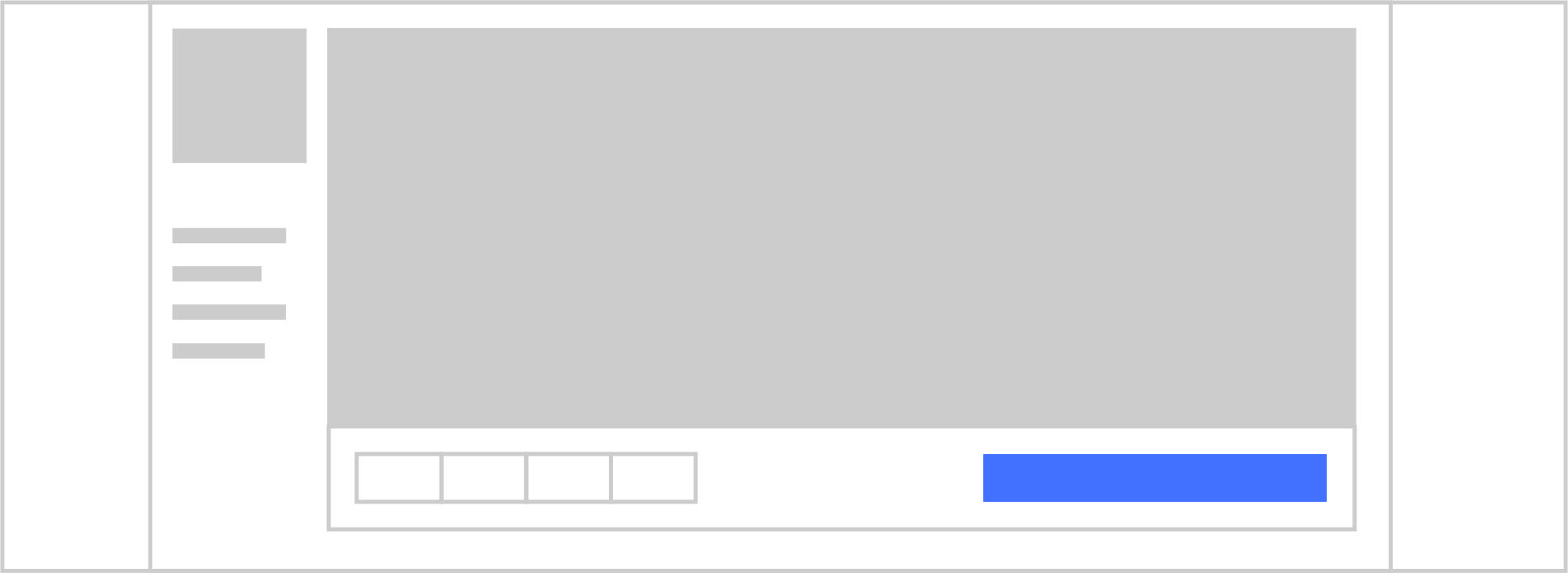 Рис. 1 Кнопка действия
Варианты действий кнопки:Сделать заявку на оказание услугзабронироватьСвязатьсясвяжитесь с намисообщениепозвонитьрегистрацияотправить электронное письмоУзнать больше о компаниисмотреть видеоподробнееПокупают у насв магазинпредложенияСкачать приложение или сыграть в игруиспользовать приложениеигратьВ некотором смысле кнопками действия также являются кнопки под фоном страницы: нравится, подписаться, поделиться (Рис. 2).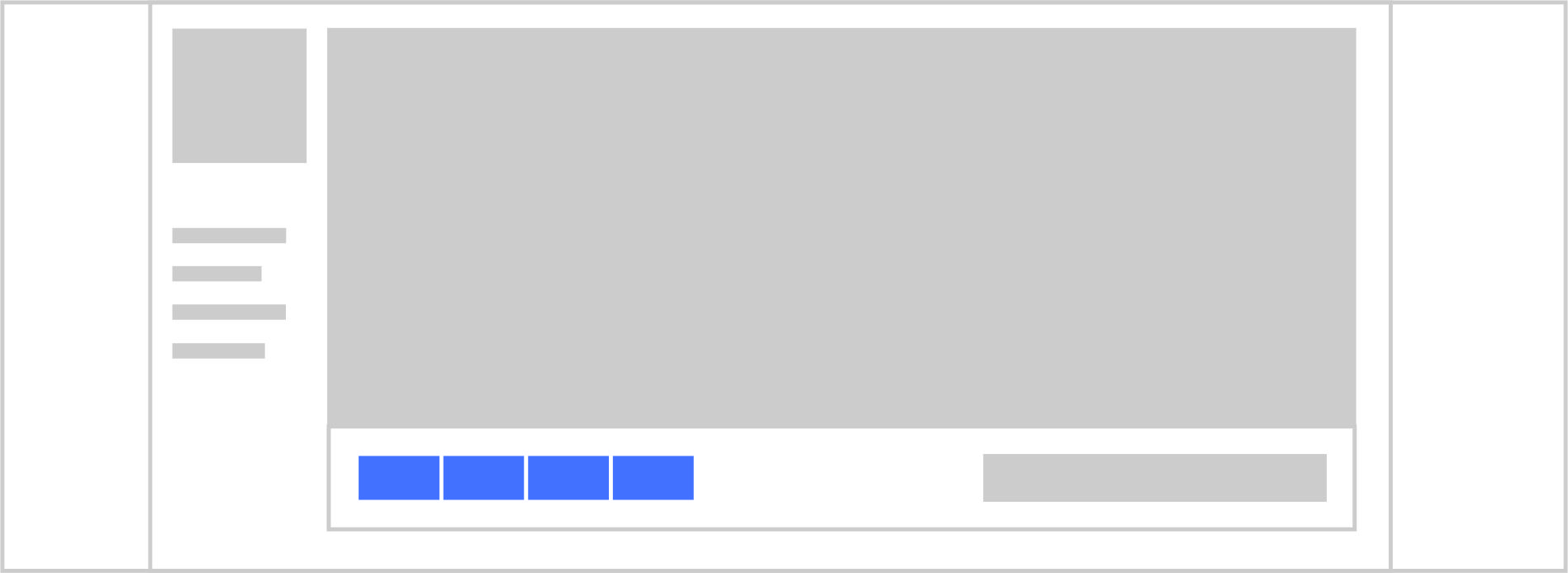 Рис. 2 Кнопки подпискиИх можно оформить как элемент фона. Но это по желанию.Роли на страницеЭта вкладка позволяет настроить администраторов страницы. 
По умолчанию администратор — это аккаунт Фейсбука, с которого была создана данная бизнес-страница. Но права можно также раздать.Раздавать права можно по ссылке: 

Настройки → Роли на странице
УведомленияВключите все уведомления. Получайте уведомления о каждом действии на Странице или важном обновлении СтраницыНастройки → Уведомления → На Facebook

✓ новое упоминание
✓ новый отзыв
✓ новый комментарий к публикации
✓ изменения ваших комментариев
✓ новые подписчики мероприятий
✓ новые подписки Страницы
✓ новые отметки «Нравится» публикации
✓ новые отметки «Нравится»
✓ изменения ваших публикаций
✓ новые перепосты публикаций Страницы    Настройки → Уведомления → Сообщения
✓ получать    Настройки → Уведомления → Эл. Адрес
✓ получать
    Настройки → Уведомления → SMS
✓ ВКЛ
ИНФОРМАЦИЯ О КОМПАНИИДля окончательной настройки требуется заполнить раздел информация о компании: Боковое меню → Информация о компании
Примечание:  Местная компания или место 
подойдёт всем организациям, которым важна географическая привязка: магазинам, кафе, ресторанам, больницам, гостиницам. Для регистрации страницы нужно указать название, телефон и полный адрес: индекс, область, город, улицу и номер дома.Компания, организация или учреждение 
подходит крупным  компаниям, общественным организациям, СМИ, политическим партиям. Чтобы зарегистрировать страницу, достаточно  ввести название компании, адрес и телефон не требуются.Бренд или продукт 
подойдёт всем, кто планирует продвигать в Фейсбуке товары. 
Для создания страницы нужно указать марку или название продукта.Исполнитель, музыкальная группа или публичная личность подойдёт творческим коллективам и публичным  людям: блогерам, артистам, чиновникам, журналистам. Для регистрации достаточно ввести имя человека или название группы.Развлечения 
подойдёт маркетологам, продвигающим развлекательные и образовательные продукты: книги, подкасты, фестивали. Чтобы создать страницу, нужно добавить название продукта. Общее дело или сообщество подойдёт страницам, которые не подпадают под другие типы. Обычно «Общее дело или сообщество» используют, когда хотят объединить людей со схожими интересами. Например, в Фейсбуке есть клуб любителей собак породы Йорк, сообщество бухгалтеров, объединения, которые хотят сделать паллиативную помощь доступнее для больных детей. Чтобы  зарегистрировать такую страницу, достаточно ввести название.
    Информация → Общее категория:

✎ название:                                  { название страницы }
✎ имя пользователя Facebook: { @уникальное_имя_пользователя }     Информация → О компании

✎ диапазон цен: $ - $$$$$
✎ часы работы:
✎ дата создания: 
✎ дополнительная информация: 
✎ компания продает услуги онлайн
✎ страница представляет офис или штаб-квартиру    Информация → Контактная информация

✎ номер телефона:
✎ мессенджер:
✎ электропочта:
✎сайт:
✎ другие аккаунты:     Информация → Больше информации

✎ опишите страницу:             { 1-2 предложения о компании }
✎ юридическая информация:  { например, акт о пинадлежности }
✎ общая информация:             { общая информация о компании }
✎ общественный транспорт:
✎ политика конфиденциальности:
✎ ID
✎ местные компании
✎ информация о доступности     Информация → История

✎ добавить фото
✎ написать историю компании     Информация → Добавить участников команды

НАСТРОЙКИ ВНЕШНЕГО ВИДАФейсбук представляет не очень гибкий функционал оформления бизнес-страницы. Нельзя сказать, что это уж слишком важная часть вашей страницы. 
NB: аккуратный внешний вид всегда располагает к себе и 
                         вызывает доверие со стороны посетителей.Редактировать можно: аватар, фон страницы, порядок расположения пунктов меню в колонке слева.АватарАватар страницы — это яркая, красочная, студийная [по возможности], если речь идет о фотографии человека, фотография пользователя социальной сети (Рис. 3).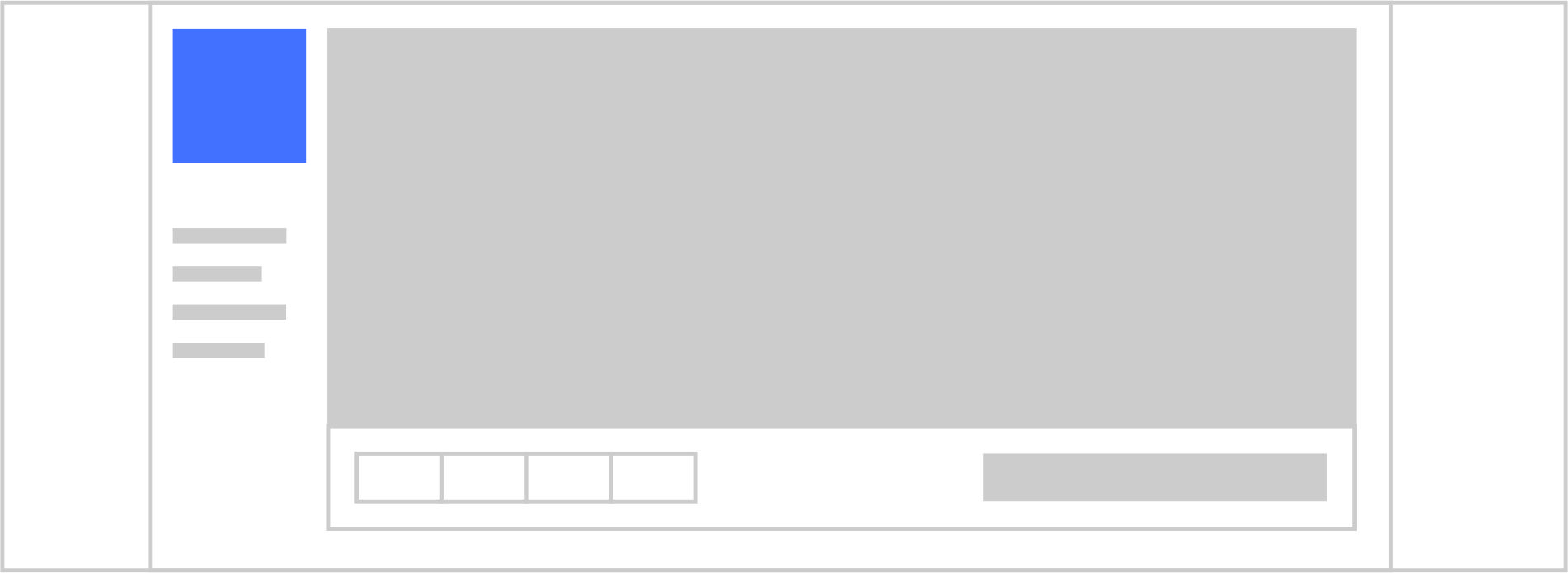 Рис. 3 Аватар страницыВ случае бизнес-страницы аватаром, как правило, является логотип компании.Фон страницыФон — это заглавное изображение страницы. В фоне рекомендуется продублировать основные компетенции компании, а также указать ссылки на активные кнопки профиля слева (Рис. 4).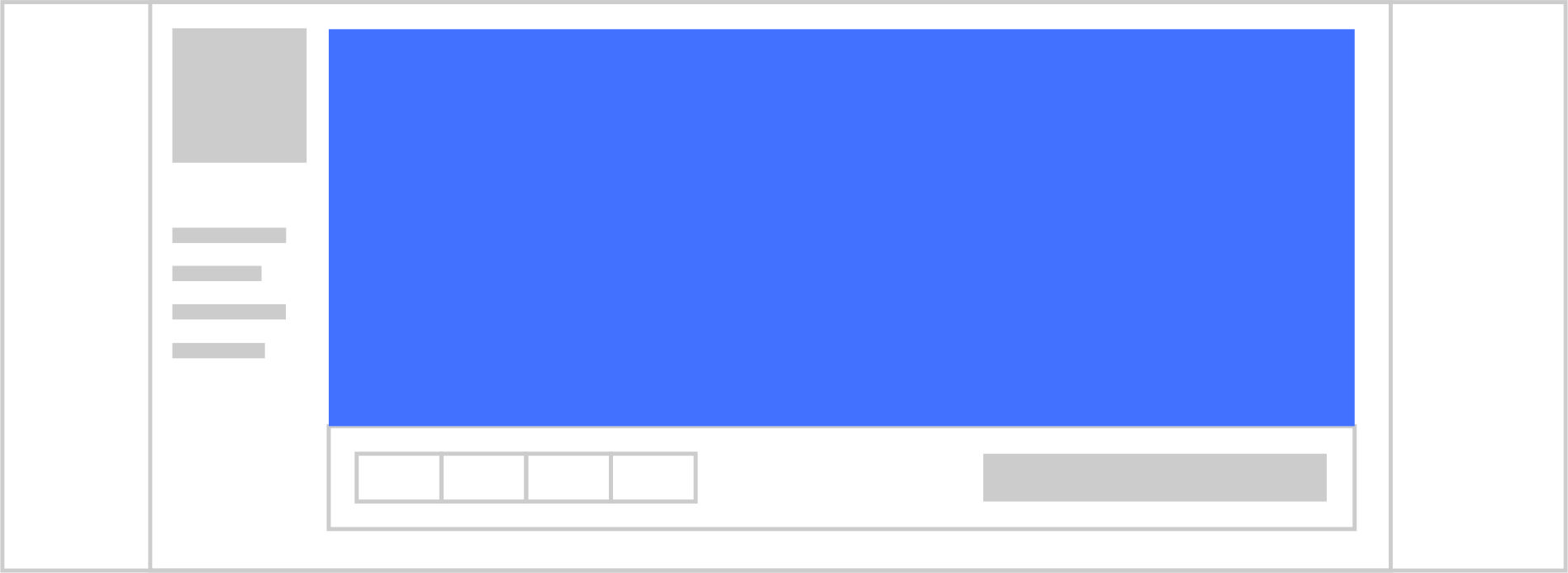 Рис. 4 Фон страницыЕще одной тактикой является использовать ситуационное сообщение. Например: визуал рекламной компании нового продукта  
                                     или специального предложения, поздравление, 
                                     сезонное оформление, рекламу предстоящего 
                                     события или выставки и пр.
Обложка бизнес-страницы отображается в размере: 820 px ×312 px на ПК640 px ×360 рх на смартфонах Пропорции обложки на смартфонах меняются и картинка, соответственно, обрезается по ширине. Важно:   заранее сделайте обложку в пропорциях для 
                                 мобильной версии. Т.е. не 820 рх  ×312px, 
                                 а примерно 820 рх х 462рх. Тогда при загрузке на 
                                 десктопе картинка немного обрежется по высоте, 
                                 зато на  мобильной версии всё будет в порядке. Внимание: позаботьтесь о том, чтобы вся важная 
                                     информация размещалась по центру.Настройки шаблона и менюКак правило, Фейсбук рекомендует указать определенный тип страницы (см. советы Фейсбука ранее ↑). Отличие страниц незначительное и касается вкладок (т.е. меню, которое отображается слева). В основном же, тип шаблона носит семантический характер для алгоритмов социальной сети (Рис. 5).Бизнес-страницы Фейсбука возможны в нескольких вариантах: ✓ Компания
   Фильмы
   Покупки
   Площадки
   Некоммерческая организация
   Политики
   Услуги
   Рестораны и кафе
   Video Page
   СтандартВсе эти настройки редактируются в пункте настроек:
Настройки → Шаблоны и вкладки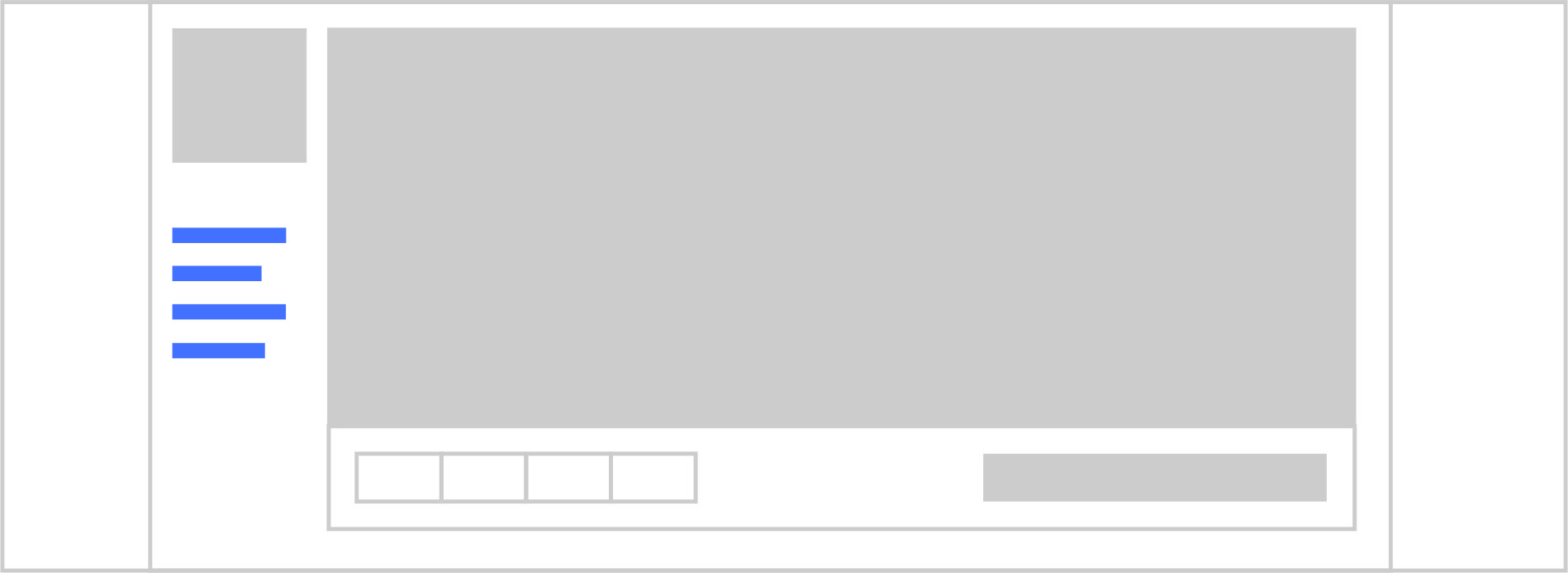 Рис. 5 Вкладки страницыУДОБСТВО РАБОТЫ АДМИНИСТРАТОРАДля удобства работы используйте вкладки:
 

Инструменты → черновики
Инструменты → видеоВ этих вкладках можно хранить планы публикаций, мысли, обучающие видео и пр. информацию, которая ДОПОЛНИТЕЛЬНОДополнительно в рамках стратегии по привлечению посетителей на страницу, можно просить клиентов оставлять отзывы и рекомендации на странице в Фейсбуке.Также можно выкладывать видео с выставок и мероприятий и подключить рекламу.Внимание: предварительно ознакомьтесь с политикой
                                     конфиденциальности компании!СОВЕТЫ ОТ МОЛИНОСАРекламное агентство Molinos (Санкт-Петербург) разработало карту SMM для работы в социальных сетях и полезных сервисах. Вот некоторые полезные ссылки из карты:Аватарка должна быть контрастной и без мелких деталейВ обложке оформления размещайте информацию по центру; в Фейсбуке можно использовать видео!Проставляйте ссылки во всех возможных местах ()Пишите текст, по возможности, кратко и в нескольких предложениях: кто вы, чем занимаетесь, чем полезны?Задействуйте дополнительный функционал: товары, обсуждения, фотоальбомы и пр.Оперативно отвечайте на комментарии!Отрабатывайте негативные отзывы официальными аккаунтами брендаУСЛОВНЫЕ ОБОЗНАЧЕНИЯ✓   -  применить настройку
✎ - ввести настройку вручную ПОЛЕЗНЫЕ ССЫЛКИhttps://www.youtube.com/channel/UCC-qA1-SQiBUIZXSPRJvI6w
https://molinos.ru/about/blog/karta-smm